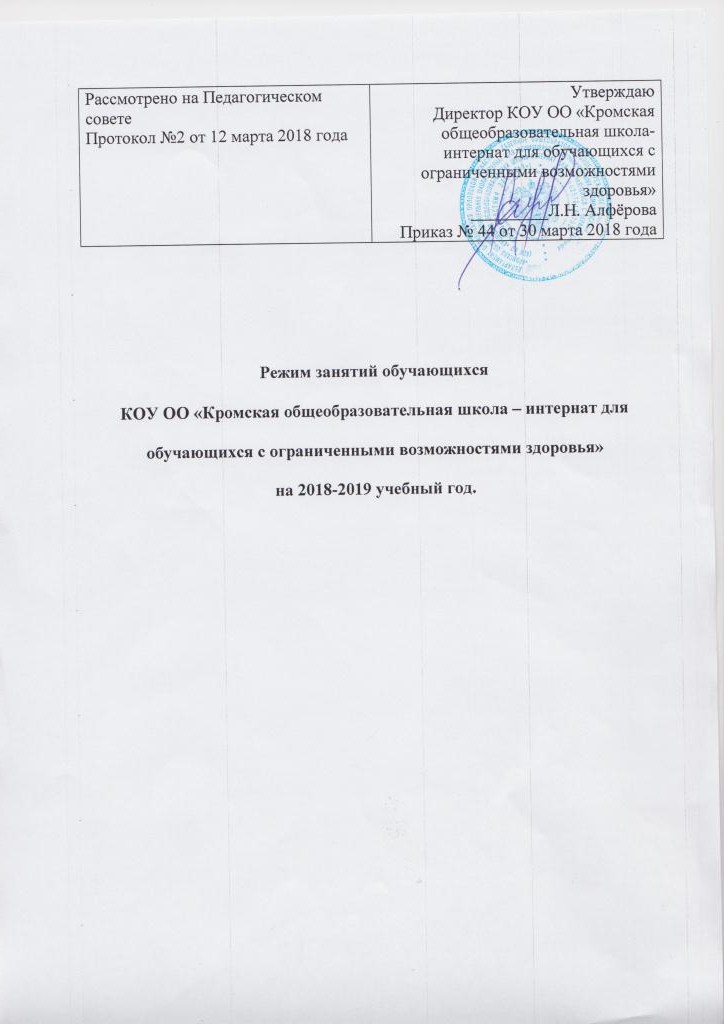 Начало учебного года.01.09.2018 г.2. Окончание учебного года.3.Начало учебных занятий.4.Окончание учебных занятий.5.Сменность занятий.Занятия проводятся в одну смену.6.Продолжительность учебного года.7.Режим работы школы.классы – 5 дневная рабочая неделя.4-5-6-7-8-9 классы – 6 дневная рабочая неделя.8.Регламентирование образовательного процесса на учебный год.1) Продолжительность учебных занятий по четвертям:2) Продолжительность каникул в течение учебного года:Для обучающихся 1 класса устанавливаются дополнительные недельные каникулы с 11.02.2019 г. по 17.02.2019 г.9.Продолжительность уроков.10.Продолжительность перемен.11. Расписание звонков.12.Проведение промежуточной аттестации в переводных классах.Промежуточная аттестация в переводных классах (2-8) в форме итоговых работ проводится с 15 мая по 29 мая 2019 года без прекращения образовательного процесса.13.Проведение (итоговой) аттестации в 9 классе.Обучение завершается экзаменом (итоговой аттестацией) по трудовому обучению, состоящему из двух этапов: практической работы и собеседования по вопросам материаловедения и технологии изготовления изделия. Итоговая аттестация осуществляется в соответствии и в порядке, предусмотренным действующим законодательством в традиционной форме.14.Летняя оздоровительная кампания.Проводится с  01 июня по 31 августа 2019 года в детских оздоровительных лагерях Орловской области.По окончании учебных занятий проводится трудовая практика согласно учебному плану. Трудовая практика в классах проходит в ходе учебных занятий. Трудовая практика в 8  - 9 классах составляет 20 дней, в 5-7 классах 10 дней.Класс1-2-3-4-5-6-7-8-9Дата.29  мая 2019 годаКласс 1-2-3-4-5-6-7-8-9Время ч. 00 мин.Класс1,2,3,45-9 Время12 ч. 55 мин.                Согласно расписания13 ч. 50 мин.               Согласно расписания14 ч. 45 мин. Согласно расписания.. 40 мин. Согласно расписания.Класс12-3-4-5-6-7-8-9 Количество учебных недель3334ДатаДатаПродолжительность (количество учебных недель)Начало четвертиОкончание четвертиПродолжительность (количество учебных недель)1 четверть01.09.201803.11.20189 2 четверть12.11.201829.12.201873 четверть14.01.201923.03.2019104 четверть01.04.201929.05.20198Дата начала каникулДата окончания каникулПродолжительность в дняхОсенние 05.11.201811.11.20187Зимние 30.12.201813.01.201914Весенние 25.03.201931.03.20197Летние 30.05.201931.08.201994Класс12-9Продолжительность урокаI полугодие – 35 мин.II полугодие – 40 мин.минут№ перемены.Продолжительность перемены(в минутах)115225335415515615№ урокаВремя 19.00 – 9.4029.55 – 10.35311.00 – 11.40412.15 – 12.55513.10 – 13.50614.05 – 14.457– 15.40